О мерах по реализации отдельных положений Федерального
закона «О цифровых финансовых активах, цифровой валюте
и о внесении изменений в отдельные законодательные акты
Российской Федерации»В соответствии с Федеральным законом от 25 декабря 2008 года № 273-ФЗ «О противодействии коррупции» и в связи с принятием Федерального закона от 31 июля 2020 года № 259-ФЗ «О цифровых финансовых активах, цифровой валюте и о внесении изменений в отдельные законодательные акты Российской Федерации», Указом Президента Российской Федерации от 10 декабря 2020 года № 778 «О мерах по реализации отдельных положений Федерального закона «О цифровых финансовых активах, цифровой валюте и о внесении изменений в отдельные законодательные акты Российской Федерации», Администрация Сугайкасинского сельского поселения Канашского района Чувашской Республики постановляет:1. Установить, что с 1 января по 30 июня 2021 г. включительно граждане, претендующие на замещение должностей муниципальной службы администрации Сугайкасинского сельского поселения Канашского района Чувашской Республики (за исключением лиц,  претендующих на замещение должности главы администрации Сугайкасинского сельского поселения Канашского района Чувашской Республики), должностей муниципальной службы администрации Сугайкасинского сельского поселения Канашского района Чувашской Республики, а также лица, замещающие должности муниципальной службы администрации Сугайкасинского сельского поселения Канашского района Чувашской Республики, не предусмотренные перечнем должностей муниципальной службы администрации Сугайкасинского сельского поселения Канашского района Чувашской Республики, при замещении которых муниципальные  служащие администрации Сугайкасинского сельского поселения Канашского района Чувашской Республики обязаны представлять сведения о своих доходах, об имуществе и обязательствах имущественного характера, а также сведения о доходах, об имуществе и обязательствах имущественного характера своих супруги (супруга) и несовершеннолетних детей, утвержденным муниципальным правовым актом администрации Сугайкасинского сельского поселения Канашского района Чувашской Республики, предусмотренных этим перечнем, вместе со сведениями, представляемыми по форме справки, утвержденной Указом Президента Российской Федерации от 23 июня 2014 г. № 460 «Об утверждении формы справки о доходах, расходах, об имуществе и обязательствах имущественного характера и внесении изменений в некоторые акты Президента Российской Федерации», представляют уведомление о принадлежащих им, их супругам и несовершеннолетним детям цифровых финансовых активах, цифровых правах, включающих одновременно цифровые финансовые активы и иные цифровые права, утилитарных цифровых правах и цифровой валюте (при их наличии) по форме согласно приложению № 1 к Указу Президента Российской Федерации от 10 декабря 2020 года № 778 «О мерах по реализации отдельных положений Федерального закона «О цифровых финансовых активах, цифровой валюте и о внесении изменений в отдельные законодательные акты Российской Федерации». Уведомление, предусмотренное пунктом 1 настоящего Указа, представляется по состоянию на первое число месяца, предшествующего месяцу подачи документов для замещения соответствующей должности.3. Настоящее постановление вступает в силу после его официального опубликования и распространяется на правоотношения, возникающие с 1 января 2021 года.Глава Сугайкасинского сельского поселения                                                                                           П.Ю. Семенов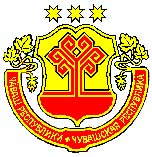 ЧĂВАШ РЕСПУБЛИКИНКАНАШ РАЙОНĚНСУХАЙКАССИ ЯЛ ПОСЕЛЕНИЙĚНАДМИНИСТРАЦИЙĚЙЫШĂНУ11.01.2021    1№ Сухайкасси ялěАДМИНИСТРАЦИЯСУГАЙКАСИНСКОГО СЕЛЬСКОГО ПОСЕЛЕНИЯ КАНАШСКОГО РАЙОНАЧУВАШСКОЙ РЕСПУБЛИКИПОСТАНОВЛЕНИЕ11.01.2021     № 1 Деревня Сугайкасы